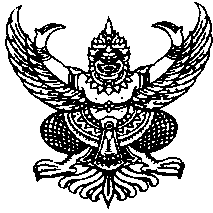 ที่ มท ๐๘20.4/ว                                                                                   	กรมส่งเสริมการปกครองท้องถิ่น ถนนนครราชสีมา เขตดุสิต กทม. 10๓00                         กุมภาพันธ์  2567เรื่อง  การจัดงาน “MOI Waste Bank Week - มหาดไทยปักธงประกาศความสำเร็จ 1 องค์กรปกครอง
ส่วนท้องถิ่น 1 ธนาคารขยะ” เรียน  ผู้ว่าราชการจังหวัด ทุกจังหวัดอ้างถึง   1. หนังสือกระทรวงมหาดไทย ด่วนที่สุด ที่ มท 0820.4/ว 12706 ลงวันที่ 28 ธันวาคม 25662. หนังสือวิทยุสื่อสารในราชการกรมส่งเสริมการปกครองท้องถิ่น ด่วนที่สุด ที่ มท 0820.4/ว 31 
ลงวันที่ 4 มกราคม 25673. หนังสือกรมส่งเสริมการปกครองท้องถิ่น ด่วนที่สุด ที่ มท 0820.4/ว 432 
ลงวันที่ 29 มกราคม 2567สิ่งที่ส่งมาด้วย 	1. แนวทางการปฏิบัติในการจัดงาน “MOI Waste Bank Week - มหาดไทย	จำนวน 1 ฉบับ	    ปักธงประกาศความสำเร็จ 1 องค์กรปกครองส่วนท้องถิ่น 1 ธนาคารขยะ”	2. แบบรายงานผลการประชาสัมพันธ์การจัดงาน MOI Waste Bank Week 	จำนวน 1 ฉบับ	    ระดับองค์กรปกครองส่วนท้องถิ่น	3. แบบรายงานผลการประชาสัมพันธ์การจัดงาน MOI Waste Bank Week 	จำนวน 1 ฉบับ	    ระดับจังหวัดตามที่กระทรวงมหาดไทยได้มีหนังสือแจ้งซักซ้อมแนวทางการขับเคลื่อนการดำเนินงานฯ 
ธนาคารขยะ โดยกำหนดให้มีการ Kick-Off การขับเคลื่อนธนาคารขยะ (Recyclable Waste Bank) 
ขององค์กรปกครองส่วนท้องถิ่นพร้อมกันในวันที่ 1 มกราคม 2567 และได้กำหนดให้จังหวัดรวบรวมข้อมูลและรายงานผลการขับเคลื่อนธนาคารขยะ จำนวน 3 ระยะ ความละเอียดแจ้งแล้ว นั้นกรมส่งเสริมการปกครองท้องถิ่นพิจารณาแล้วเห็นว่า เพื่อเป็นการส่งเสริมให้องค์กรปกครองส่วนท้องถิ่นจัดระบบจัดการและกำจัดขยะมูลฝอยอย่างมีประสิทธิภาพตามแนวทางที่กำหนดในประกาศกระทรวงมหาดไทย เรื่อง การจัดการขยะมูลฝอย พ.ศ. 2560 โดยการนำแนวคิดระบบเศรษฐกิจหมุนเวียน
มาใช้ในการจัดการสิ่งปฏิกูลและมูลฝอยภายใต้หลักการ 3R คือ ใช้น้อยใช้ซ้ำ และนำกลับมาใช้ใหม่และรณรงค์สร้างความรับรู้ ความเข้าใจ และจิตสำนึกให้ประชาชนมีส่วนร่วมในการลดปริมาณขยะและคัดแยกขยะ
ที่สามารถนำไปรีไซเคิลไปจำหน่ายเพื่อให้มีรายได้กลับคืนสู่ชุมชน จึงขอให้จังหวัดพิจารณาดำเนินการดังนี้1. จัดงาน “MOI Waste Bank Week – มหาดไทย ปักธงประกาศความสำเร็จ 1 องค์กรปกครองส่วนท้องถิ่น 1 ธนาคารขยะ” ระหว่างวันที่ 11 – 15 มีนาคม 2567 ให้บรรลุวัตถุประสงค์ตามแนวทางที่กำหนด โดยให้จัดนิทรรศการแสดงผลการดำเนินการขับเคลื่อนธนาคารขยะขององค์กรปกครองส่วนท้องถิ่นที่ได้รับการคัดเลือก พร้อมทั้งจัดให้มีองค์ประกอบของธนาคารขยะให้ครบถ้วนรวมถึงให้จัดพื้นที่สำหรับสาธิตการซื้อขายขยะรีไซเคิล (เสมือนจริง)/2. แจ้งองค์กร...-2-		2. แจ้งองค์กรปกครองส่วนท้องถิ่นทุกแห่งที่เริ่มจัดตั้งธนาคารขยะหลังวันที่ 1 มกราคม 2567 จัดงาน “MOI Waste Bank Week – มหาดไทย ปักธงประกาศความสำเร็จ 1 องค์กรปกครองส่วนท้องถิ่น 1 ธนาคารขยะ” ณ องค์กรปกครองส่วนท้องถิ่นทุกแห่ง ในระหว่างวันที่ 11 – 15 มีนาคม 2567 โดยให้ดำเนินการจัดให้มีกิจกรรมการซื้อขายขยะรีไซเคิลของธนาคารขยะ พร้อมทั้งจัดให้มีองค์ประกอบของธนาคารขยะให้ครบถ้วนรวมถึงให้จัดพื้นที่สำหรับสาธิตการซื้อขายขยะรีไซเคิล (เสมือนจริง) ทั้งนี้ หากไม่สามารถดำเนินการได้ภายในช่วงวันดังกล่าว ให้องค์กรปกครองส่วนท้องถิ่นจัดกิจกรรมให้แล้วเสร็จภายในวันที่ 
22 มีนาคม 2567 สำหรับการดำเนินงานระดับอำเภอ สามารถบูรณาการการดำเนินงานร่วมกับองค์กรปกครองส่วนท้องถิ่นในพื้นที่เพื่อดำเนินการตามช่วงเวลาที่กำหนด	3. เชิญภาคีเครือข่ายของกระทรวงมหาดไทย ตลอดจนอาสาสมัครท้องถิ่นรักษ์โลก นักเรียน นักศึกษา เครือข่ายภาคประชาชนในพื้นที่เข้าร่วมงานเพื่อเป็นการเผยแพร่ความรู้และกระตุ้นให้ประชาชนตระหนักถึงความสำคัญของการคัดแยกขยะต้นทาง ทั้งนี้ ขอให้รายงานข้อมูลให้กรมส่งเสริมการปกครองท้องถิ่นทราบ ภายในวันที่ 29 มีนาคม 2567 รายละเอียดปรากฏตามสิ่งที่ส่งมาด้วย	 	จึงเรียนมาเพื่อโปรดพิจารณา					     ขอแสดงความนับถือ(นาย     อธิบดีกรมส่งเสริมการปกครองท้องถิ่นกองสิ่งแวดล้อมท้องถิ่นกลุ่มงานการเปลี่ยนแปลงสภาพภูมิอากาศโทร. ๐ ๒๒๔๑ ๙๐๐๐ ต่อ 2112 ไปรษณีย์อิเล็กทรอนิกส์ dlawastebank@gmail.comผู้ประสานงาน นางสาวอารยา ทองเสม โทร. 09 2546 1952แนวทางการปฏิบัติในการจัดงาน “MOI Waste Bank Week - มหาดไทยปักธงประกาศความสำเร็จ1 องค์กรปกครองส่วนท้องถิ่น 1 ธนาคารขยะ”     							********************************************************************1. วัตถุประสงค์การดำเนินงาน	(1) เพื่อส่งเสริมและสนับสนุนนโยบายของรัฐบาลและกระทรวงมหาดไทยในการส่งเสริมให้องค์กรปกครองส่วนท้องถิ่นจัดให้มีระบบจัดการและกำจัดขยะมูลฝอยอย่างมีประสิทธิภาพตามแนวทางที่กำหนด
ในประกาศกระทรวงมหาดไทย เรื่อง การจัดการขยะมูลฝอย พ.ศ. 2560 	(2) เพื่อส่งเสริมและสนับสนุนให้องค์กรปกครองส่วนท้องถิ่นนำแนวคิดระบบเศรษฐกิจหมุนเวียน (Circular Economy) มาใช้ในการจัดการสิ่งปฏิกูลและมูลฝอยภายใต้หลักการ 3R คือ ใช้น้อยใช้ซ้ำ และนำกลับมาใช้ใหม่	(3) เพื่อรณรงค์สร้างความรับรู้ ความเข้าใจ และจิตสำนึกให้ประชาชนมีส่วนร่วมในการลดปริมาณขยะและคัดแยกขยะที่สามารถนำไปรีไซเคิลไปจำหน่ายเพื่อให้มีรายได้กลับคืนสู่ชุมชน	(4) เพื่อสนับสนุนและส่งเสริมให้องค์กรปกครองส่วนท้องถิ่นกำหนดระบบสวัสดิการชุมชนร่วมกับสมาชิกธนาคารขยะ2. ระยะเวลาดำเนินการ ระหว่างวันที่ 11 – 15 เดือนมีนาคม 2567 (จังหวัดสามารถพิจารณากำหนดวัน
จัดงานฯ ได้ตามความเหมาะสม โดยทุกจังหวัดต้องดำเนินการจัดงานให้แล้วเสร็จภายในกรอบระยะเวลาที่กำหนด)3. พื้นที่เป้าหมาย องค์กรปกครองส่วนท้องถิ่นทุกแห่งที่เริ่มจัดตั้งธนาคารขยะ หลังวันที่ 1 มกราคม 2567และจังหวัด 76 จังหวัด4 วิธีดำเนินการ	การดำเนินงานระดับจังหวัด	(1) ให้สำนักงานส่งเสริมการปกครองท้องถิ่นจังหวัดพิจารณาคัดเลือกองค์กรปกครองส่วนท้องถิ่นที่มี
ผลการดำเนินงานขับเคลื่อนธนาคารขยะที่โดดเด่น เป็นตัวแทนของจังหวัด นำเสนอผลงาน “MOI Waste Bank Week – มหาดไทยปักธงประกาศความสำเร็จ 1 องค์กรปกครองส่วนท้องถิ่น 1 ธนาคารขยะ” ในระดับจังหวัด 
โดยพิจารณาจากจำนวนสมาชิก รายได้ที่ได้รับจากการจำหน่ายขยะรีไซเคิลสูงสุด มีระเบียบที่ชัดเจน และมีรูปแบบสวัสดิการชุมชนที่ชัดเจนและเหมาะสม	(2) ให้สำนักงานส่งเสริมการปกครองท้องถิ่นจังหวัด นำเสนอแนวทางและรายละเอียดการจัดงาน 
“MOI Waste Bank Week - มหาดไทยปักธงประกาศความสำเร็จ 1 องค์กรปกครองส่วนท้องถิ่น 1 ธนาคารขยะ” โดยกำหนดให้มีการจัดงาน MOI Waste Bank Week ระดับจังหวัด โดยเรียนเชิญ
ผู้ว่าราชการจังหวัดให้เกียรติเป็นประธานในพิธีการประกาศความสำเร็จในการจัดตั้งธนาคารขยะฯในหัวข้อ“MOI Waste Bank Week - มหาดไทยปักธงประกาศความสำเร็จ 1 องค์กรปกครองส่วนท้องถิ่น 
1 ธนาคารขยะ” ณ พื้นที่องค์กรปกครองส่วนท้องถิ่นที่ได้รับการคัดเลือก ทั้งนี้ รายละเอียดในการจัดงานประกาศความสำเร็จได้กำหนดไว้ ดังนี้	(2.1) จัดนิทรรศการผลการดำเนินการขับเคลื่อนธนาคารขยะขององค์กรปกครองส่วนท้องถิ่นที่ได้รับการคัดเลือก โดยจัดให้มีองค์ประกอบของธนาคารขยะให้ครบถ้วน ประกอบด้วย สมุดรับฝากขยะ คำสั่งแต่งตั้งคณะทำงาน ระเบียบของธนาคารขยะ แฟ้มรายชื่อสมาชิก ป้ายราคาซื้อขายขยะรีไซเคิล ขยะรีไซเคิลที่ประชาชนนำมาจำหน่าย ฯลฯ 	(2.2) จัดพื้นที่สำหรับการสาธิตการซื้อขายขยะรีไซเคิล (เสมือนจริง)	(2.3) ให้ผู้ว่าราชการจังหวัดมอบนโยบายแนวทางการขับเคลื่อนการดำเนินงานธนาคารขยะในพื้นที่ในระยะต่อไป 																												    / (2.4) เชิญภาคี...-2-		(2.4) เชิญภาคีเครือข่ายของกระทรวงมหาดไทย ตลอดจนอาสาสมัครท้องถิ่นรักษ์โลก นักเรียน นักศึกษา เครือข่ายภาคประชาชนในพื้นที่เข้าร่วมงานเพื่อเป็นการเผยแพร่ความรู้และกระตุ้นให้ประชาชนตระหนักถึงความสำคัญของการคัดแยกขยะ	การดำเนินงานระดับอำเภอและองค์กรปกครองส่วนท้องถิ่น	ขอความร่วมมือองค์กรปกครองส่วนท้องถิ่นทุกแห่งที่เริ่มจัดตั้งธนาคารขยะหลังวันที่ 1 มกราคม 2567 จัดงาน “MOI Waste Bank Week - มหาดไทยปักธงประกาศความสำเร็จ 1 องค์กรปกครองส่วนท้องถิ่น 
1 ธนาคารขยะ” ณ พื้นที่องค์กรปกครองส่วนท้องถิ่นทุกแห่งในระหว่างวันที่ 11 – 15 มีนาคม 2567 ทั้งนี้ ให้องค์กรปกครองส่วนท้องถิ่นจัดพื้นที่สำหรับการสาธิตการซื้อขายขยะรีไซเคิล (เสมือนจริง) โดยให้มีองค์ประกอบของธนาคารขยะให้ครบถ้วน ประกอบด้วย สมุดรับฝากขยะ คำสั่งแต่งตั้งคณะทำงาน ระเบียบของธนาคารขยะ แฟ้มรายชื่อสมาชิก ป้ายราคาซื้อขายขยะรีไซเคิล ขยะรีไซเคิลที่ประชาชนนำมาขาย ฯลฯ ทั้งนี้ 
หากไม่สามารถดำเนินการได้ภายในช่วงวันดังกล่าว ให้องค์กรปกครองส่วนท้องถิ่นจัดกิจกรรมให้แล้วเสร็จภายในวันที่ 22 มีนาคม 2567 สำหรับการดำเนินงานระดับอำเภอ สามารถบูรณาการการดำเนินงานร่วมกับองค์กรปกครองส่วนท้องถิ่นในเขตพื้นที่เพื่อดำเนินการตามช่วงเวลาที่กำหนด	การรายงานข้อมูล	การรายงานผลการจัดงาน “MOI Waste Bank Week - มหาดไทยปักธงประกาศความสำเร็จ 
1 องค์กรปกครองส่วนท้องถิ่น 1 ธนาคารขยะ” กำหนดให้สำนักงานส่งเสริมการปกครองท้องถิ่นจังหวัดรวบรวมผลการจัดกิจกรรมระดับจังหวัด ระดับอำเภอ และองค์กรปกครองส่วนท้องถิ่นผ่านช่องทางต่างๆ ดังนี้	ระดับองค์กรปกครองส่วนท้องถิ่น	1) ประชาสัมพันธ์ผลการจัดงาน “MOI Waste Bank Week – มหาดไทยปักธงประกาศความสำเร็จ 
1 องค์กรปกครองส่วนท้องถิ่น 1 ธนาคารขยะ” ผ่านทางเว็บไซต์ ช่องทางการประชาสัมพันธ์ สื่อสังคมออนไลน์ขององค์กรปกครองส่วนท้องถิ่น รวมถึงช่อง Youtube ขององค์กรปกครองส่วนท้องถิ่น (ถ้ามี) ทั้งนี้ 
ในการประชาสัมพันธ์ผลการจัดงานฯ ขอความร่วมมือในการติดแฮชแทก #MOIWASTEBANKWEEK #MOIWASTESEGREGATION #MOIACTIONISM #SDGLOCALIZATION	2) ให้องค์กรปกครองส่วนท้องถิ่นบันทึก Link การประชาสัมพันธ์การจัดงานฯ ทางเว็บไซต์ สื่อสังคมออนไลน์ และช่อง Youtube และบันทึกภาพ/โพสต์การประชาสัมพันธ์การจัดงานฯ ทางสื่อสังคมออนไลน์ในแบบรายงาน (แบบรายงาน 1) เพื่อรวบรวมส่งให้สำนักงานส่งเสริมการปกครองท้องถิ่นจังหวัด	3) บันทึกภาพบรรยากาศการจัดงาน “MOI Waste Bank Week - มหาดไทยปักธงประกาศความสำเร็จ 
1 องค์กรปกครองส่วนท้องถิ่น 1 ธนาคารขยะ” ระดับองค์กรปกครองส่วนท้องถิ่นเพื่อรวบรวมส่งให้สำนักงานส่งเสริมการปกครองท้องถิ่นจังหวัดระดับจังหวัด	1) ให้จังหวัดรวบรวมแบบรายงานการประชาสัมพันธ์การจัดงานฯ ขององค์กรปกครองส่วนท้องถิ่นทุกแห่ง 
(แบบรายงาน 1) และจัดทำแบบรายงานการประชาสัมพันธ์การจัดงานฯ ในภาพรวมของจังหวัด (แบบรายงาน 2)	2) ให้ประชาสัมพันธ์ผลการจัดงาน “MOI Waste Bank Week - มหาดไทยปักธงประกาศความสำเร็จ 
1 องค์กรปกครองส่วนท้องถิ่น 1 ธนาคารขยะ” ผ่านทางเว็บไซต์ และช่องทางการประชาสัมพันธ์ และสื่อสังคมออนไลน์ของจังหวัด โดยขอความร่วมมือติดแฮชแทก #MOIWASTEBANKWEEK #MOIWASTESEGREGATION #MOIACTIONISM #SDGLOCALIZATION	3) ให้จัดทำประมวลภาพบรรยากาศการจัดงาน “MOI Waste Bank Week - มหาดไทยปักธงประกาศความสำเร็จ 1 องค์กรปกครองส่วนท้องถิ่น 1 ธนาคารขยะ” แยกเป็นระดับจังหวัด อำเภอ และองค์กรปกครองส่วนท้องถิ่น/4) ให้จัดทำ...-3-	4) ให้จัดทำวิดีทัศน์ MOI Waste Bank Week ระดับจังหวัดความยาวไม่เกิน 5 นาที           ทั้งนี้ ให้จัดส่งแบบรายงานการประชาสัมพันธ์ฯ ในภาพรวมของจังหวัด (แบบรายงาน 2) ทางไปรษณีย์อิเล็กทรอนิกส์ dlawastebank@gmail.com และจัดส่งให้กรมส่งเสริมการปกครองท้องถิ่นภายในวันที่
29 มีนาคม 2567QR Code สำหรับดาวน์โหลดแบบรายงานฯ แบบรายงานการประชาสัมพันธ์การจัดงานฯ ขององค์กรปกครองส่วนท้องถิ่นทุกแห่ง (แบบรายงาน 1) และแบบรายงานการประชาสัมพันธ์การจัดงานฯ ในภาพรวมของจังหวัด (แบบรายงาน 2)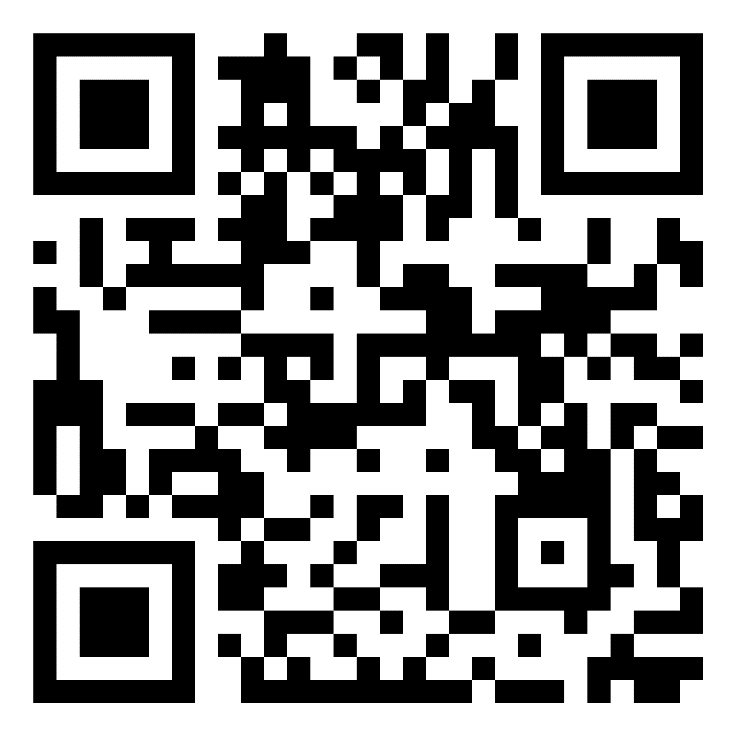 ***********************